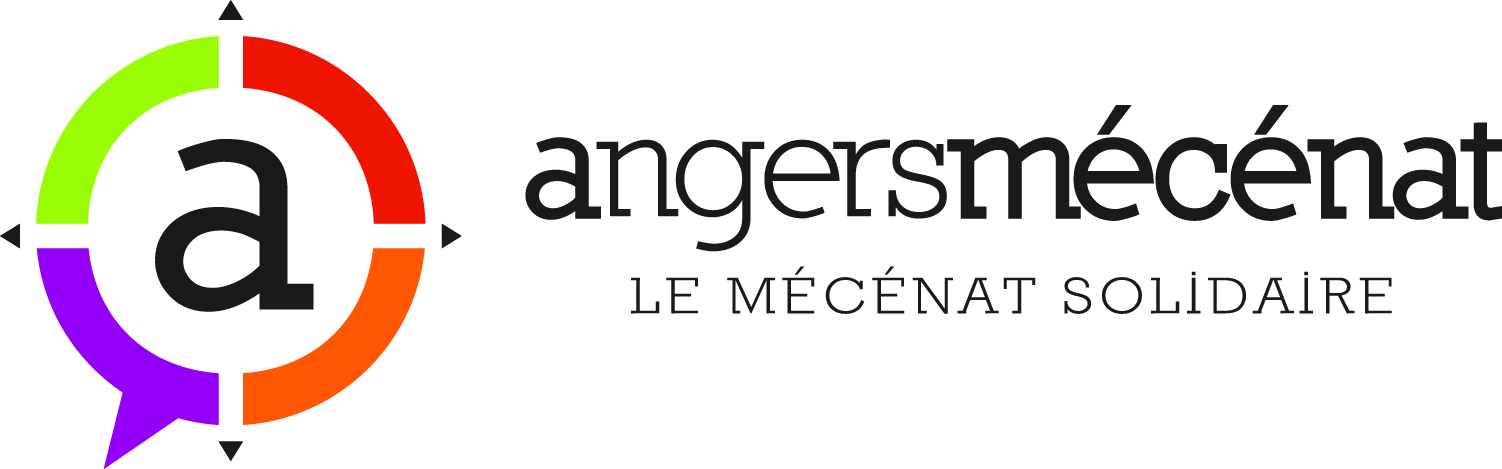 DOSSIERS URGENTS CONTEXTEDossier à remplir et à renvoyer par courriel adressé à : contact@angersmecenat.orgavec les pièces suivantes :Le présent dossier de présentation (5 pages maximum),Les statuts signés,Les devis éventuels (si investissement).NOTA : À la lecture du dossier, Angers Mécénat pourra demander toute pièce complémentaire jugée nécessaire :RENSEIGNEMENTS COMPLÉMENTAIRESIls peuvent être obtenus auprès de Laure TOURANGIN (Tél : 07 68 86 26 86)VOTRE STRUCTURE RAPPEL : Pour pouvoir bénéficier d’un don de mécène, le porteur de projet doit s’assurer que sa structure et son projet sont d’intérêt général. Attention, être une association loi 1901 n’est pas une condition suffisante pour pouvoir être qualifiée d’intérêt général.VOTRE BESOIN NOM & FONCTION DU RESPONSABLE : ADRESSE STRUCTURE : TÉLÉPHONE DU RESPONSABLE ou INTERLOCUTEUR PRIVILEGIE (MOBILE IMPÉRATIF) :SON COURRIEL : MONTANT GLOBAL DU BESOIN : SOMME DEMANDÉE À ANGERS MÉCÉNAT :DÉTAILDESCRIPTION DE LA DEMANDE (MAXIMUM 1 PAGE)Annexe 1 : Compte de résultat 2021 et budget prévisionnel 2022 de la structure (fonctionnement)Annexe 2 : Bilan de la structure au 31/12/2021Nom :Date création :Objet Social :Mission :Nom Responsable légal : Téléphone mobile :Budget de la structureNom du responsable du projetCoordonnées responsable projet (adresse, téléphone mobile et mail)BUDGET FONCTIONNEMENTBUDGET FONCTIONNEMENTBUDGET INVESTISSEMENTBUDGET INVESTISSEMENTMONTANTINTITULÉMONTANTINTITULÉPUBLIC VISÉ Enfance / Jeunesse	 Insertion	 Grande Précarité	 Handicap Personnes Âgées	 Jeunes Décrocheurs	 Autres : ………………………….IMPACTS ATTENDUSCHARGESCompte de résultat 2021(en €)Budget prév. 2022(en €)PRODUITSCompte de résultat 2021(en €)Budget prév. 2022(en €)Achats (total)- Prestations de service- Matières et fournitures- Services extérieurs (total)- Locations mobilières et immobilières- Entretien- Assurances- Aides publiques et privées acquises (total)Détailler :- - - - - - - - Autres services extérieurs (total)- Honoraires- Publicité, publications- Déplacements, missions- - Aides publiques et privées demandées (total)Détailler- - - - - - Charges de personnel (total)- Rémunérations du personnel et charges sociales- Ressources propres (total)- Vente produits et services- cotisations, dons- Autres charges de gestion courante, impôts et taxesProduits diversCharges financièresProduits financiersCharges exceptionnellesProduits exceptionnelsDotations aux amortissements et aux provisions et/ou fonds dédiésReprise sur amortissements et provisions et/ou fonds dédiésTOTAL DES CHARGESTOTAL DES PRODUITSRÉSULTAT (excédent)RÉSULTAT (déficit)ACTIF31/12/2021 (en €)PASSIF31/12/2021 (en €)Immobilisations corporelles et incorporellesCapitaux propresImmobilisations corporelles et incorporelles nettes des amortissementsRésultat (+ ou -)Immobilisations financièresSubventions d’investissementProvisions pour risques et chargesDettes (moyen et long terme)Fonds dédiésTOTAL ACTIFS IMMOBILISÉSTOTAL RESSOURCES PERMANENTESStocks en coursCréances d’exploitation- dont subventions acquises à recevoirDettes d’exploitation et hors exploitationCharges constatées d’avanceProduits constatés d’avanceDisponibilitésDettes financières court termeTOTAL ACTIFTOTAL PASSIF